Use properties of logarithms to simplifyCondense each expression into a single logarithm. Simplify if possible.Solve the equation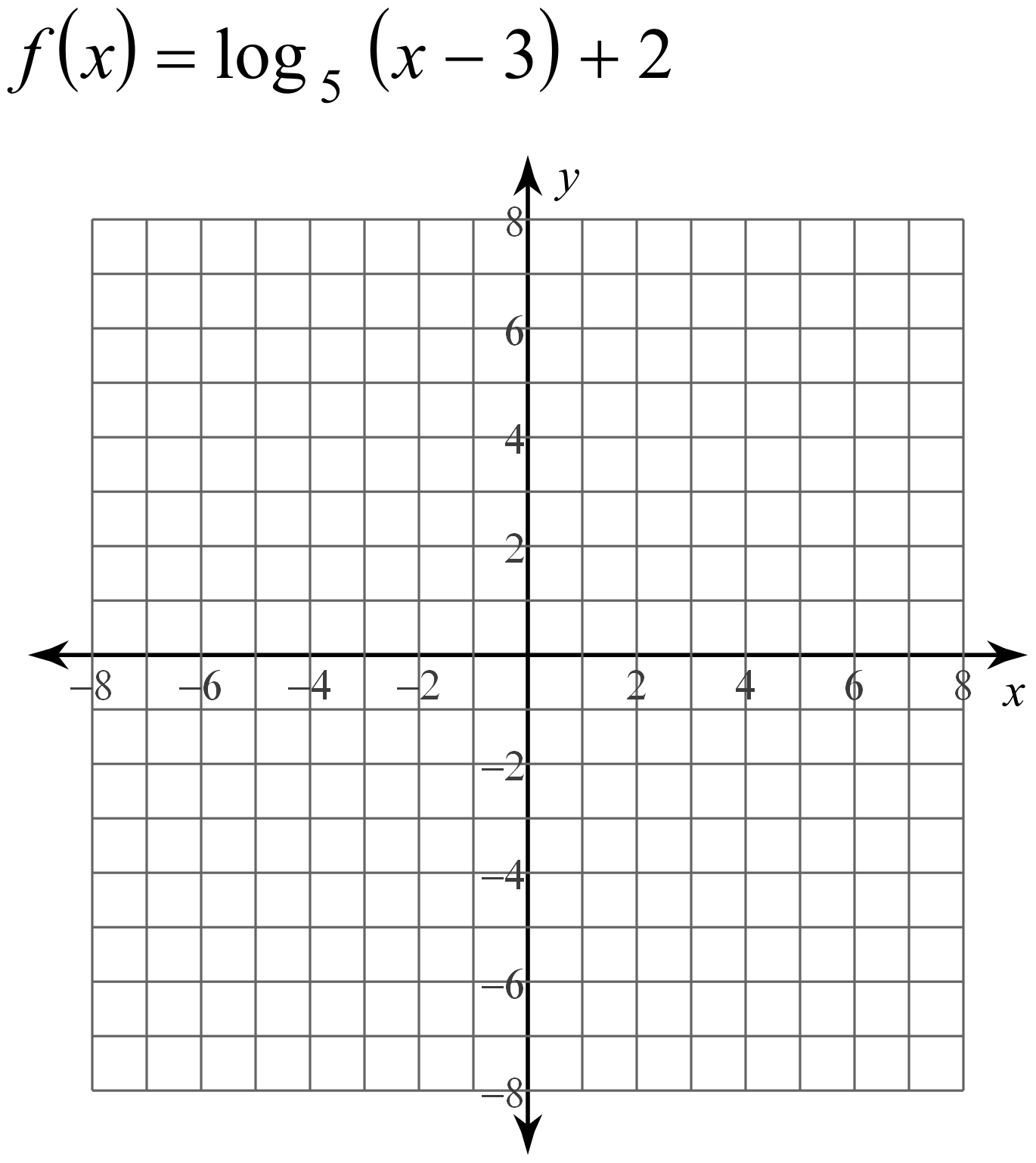 